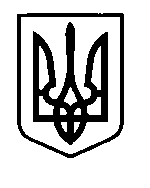 УКРАЇНАПрилуцька міська радаЧернігівська областьУправління освітиПро  прийом документів для проведення конкурсу на посаду директора КУ «Інклюзивно-ресурсний центр» Прилуцької міської радиУ зв’язку з  проведенням конкурсу на посаду директора комунальної установи «Інклюзивно-ресурсний центр» Прилуцької міської ради, відповідно до Статуту комунальної установи «Інклюзивно-ресурсний центр» Прилуцької міської ради Чернігівської області, затвердженого рішенням міської ради двадцять восьма сесія 8 скликання від 13 грудня  2022 року № 9, Положення про інклюзивно-ресурсний центр, затверджено постановою Кабінету Міністрів України від 12.07.2017  № 545, на підставі розділу 5 Положення про управління освіти Прилуцької міської ради у новій редакції, затверджене рішенням міської ради (72 сесія 7 скликання від 15 вересня 2020 року № 15), НАКАЗУЮ:Визначити сектор з питань кадрової та юридичної роботи управління освіти (ШАМРАЙ Ю.О.)  відповідальним за прийом документів від кандидатів для проведення  конкурсу на посаду директора комунальної установи «Інклюзивно-ресурсний центр» Прилуцької міської ради.Сектор з питань кадрової та юридичної роботи управління освіти      (Шамрай Ю.О.) інформує начальника управління освіти про достовірність поданої інформації від кандидатів на посаду.Контроль за виконанням даного наказу залишаю за собою.Начальник управління освітиПрилуцької міської ради                                     		Олександр ПРАВОСУД              15 березня 2024 р.             НАКАЗ           м. Прилуки           № 32